Lesson  Development :  Check For Understanding :-                                   				Reflection As A Teacher Suggestive Framework - CBSE and AWES   Values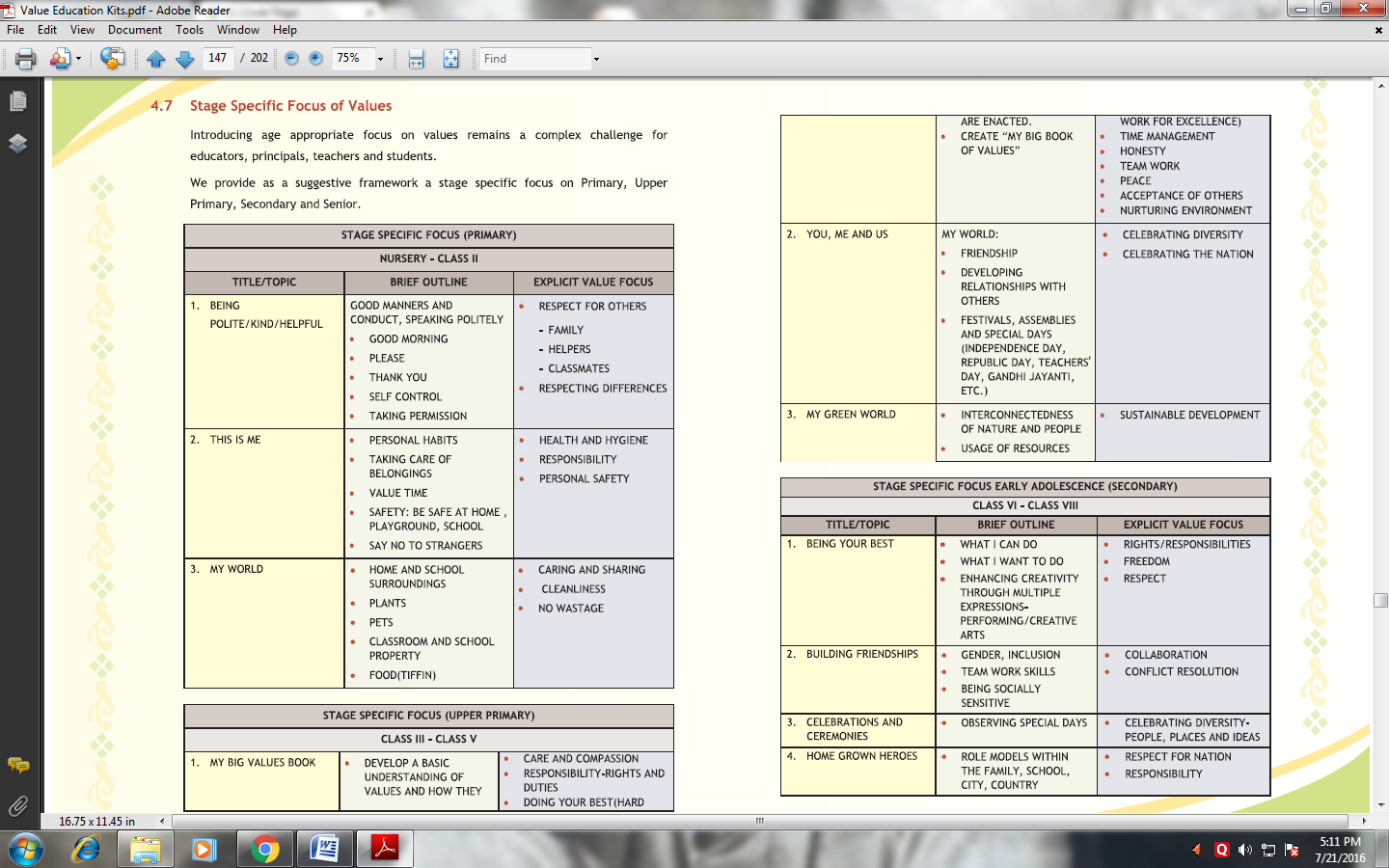 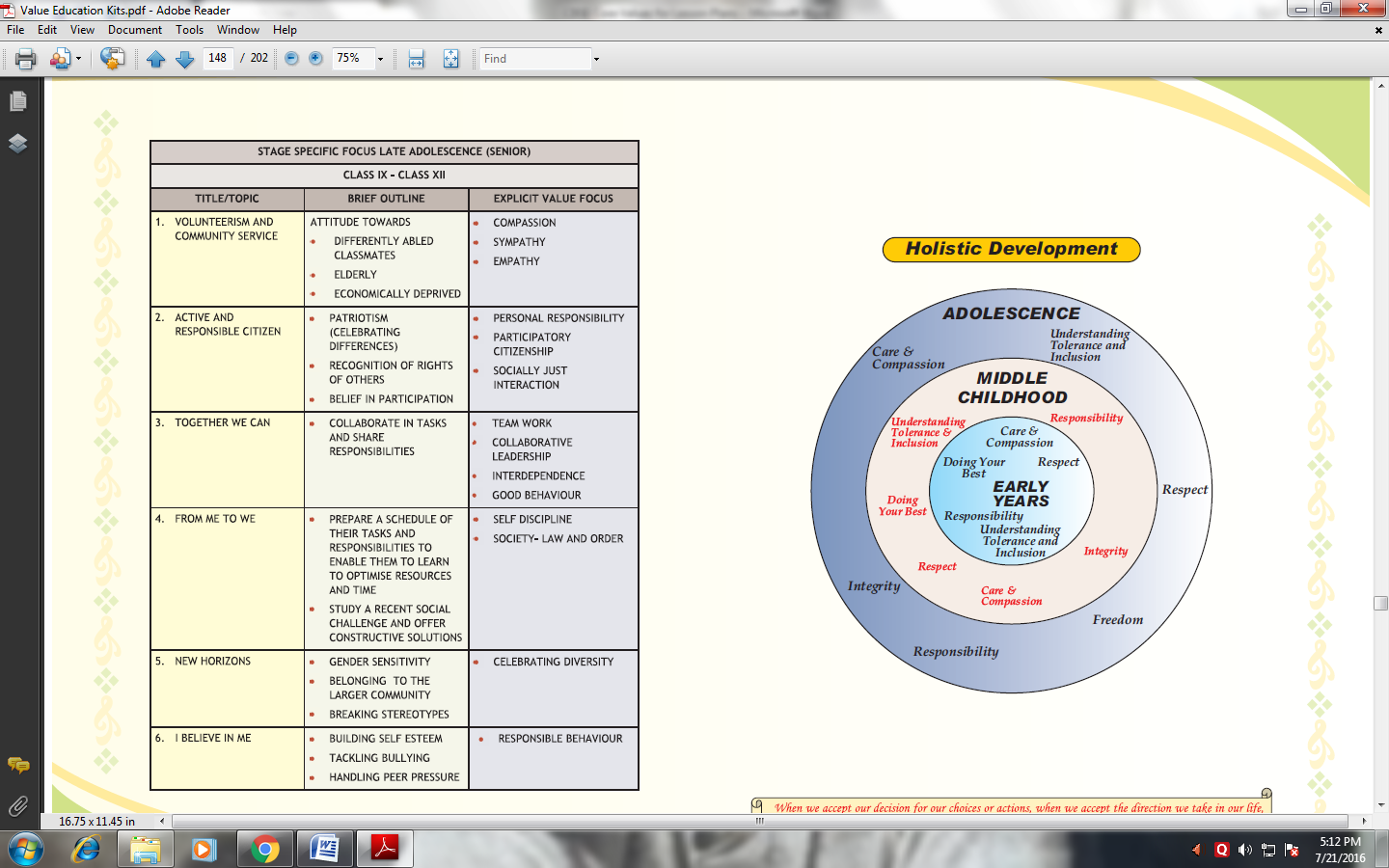 Lesson  Plan TemplateLesson  Plan TemplateLesson  Plan TemplateLesson  Plan TemplateLesson  Plan TemplateLesson  Plan TemplateLesson  Plan TemplateLesson  Plan TemplateLesson  Plan TemplateLesson  Plan TemplateLesson  Plan Template Teacher’s Name :- Date Class :-Subject :-Subject :-Topic / Chapter Title ……………………………………                                                      Topic / Chapter Title ……………………………………                                                      Topic / Chapter Title ……………………………………                                                      Time Duration4  40 mins x  no of pds =Time Duration4  40 mins x  no of pds =Time Duration4  40 mins x  no of pds =Content :Content :Content :Content :Content :Content :Content :Content :Content :Content :Content : Important Facts – ( Teaching Points ,Skills Developed –  i) Subject Skills, ii) Life Skills – Thinking , Social , Emotional Skills Important Facts – ( Teaching Points ,Skills Developed –  i) Subject Skills, ii) Life Skills – Thinking , Social , Emotional Skills Important Facts – ( Teaching Points ,Skills Developed –  i) Subject Skills, ii) Life Skills – Thinking , Social , Emotional Skills Important Facts – ( Teaching Points ,Skills Developed –  i) Subject Skills, ii) Life Skills – Thinking , Social , Emotional Skills Important Facts – ( Teaching Points ,Skills Developed –  i) Subject Skills, ii) Life Skills – Thinking , Social , Emotional Skills Important Facts – ( Teaching Points ,Skills Developed –  i) Subject Skills, ii) Life Skills – Thinking , Social , Emotional Skills Important Facts – ( Teaching Points ,Skills Developed –  i) Subject Skills, ii) Life Skills – Thinking , Social , Emotional Skills Important Facts – ( Teaching Points ,Skills Developed –  i) Subject Skills, ii) Life Skills – Thinking , Social , Emotional Skills Important Facts – ( Teaching Points ,Skills Developed –  i) Subject Skills, ii) Life Skills – Thinking , Social , Emotional Skills Important Facts – ( Teaching Points ,Skills Developed –  i) Subject Skills, ii) Life Skills – Thinking , Social , Emotional SkillsI) Concept Identified        ( Teaching Points )        ( Teaching Points )        ( Teaching Points )–      i) Subject Skills–      i) Subject Skillsii) Life Skills – Thinking , Social , Emotional SkillsCBSE ValuesCBSE ValuesAWES Core ValuesIntegration with other topics/subject areasi)Sub Concept ii)Sub Concept iii)Sub Concept  Goals  / General Objectives  : Goals  / General Objectives  :Goals  (General Objectives ) :-       b)Learning  Objectives / Outcomes  :-     (Behavioral indicators /Performance ) LWilBAT ABCD :- Procedure Methods :-Procedure Methods :-Methods                                            Instructional strategy used.c) Check for previous knowledge d) Introduction / Motivation / Set Induction :- Concept  & Sub concepts (Sequencing and organization of concepts .)Instructional Strategies (Modeling/Explanation/Demonstration /Effective strategies used )Task /ActivityTeaching Learning Materials requiredTask /ActivityTeaching Learning Materials requiredAssignments given ( CW /HW)1) Concept:-Instructional Strategies ActivityTLMSa) Sub concept:-Instructional Strategies ActivityTLMSb) Sub concept:-Instructional Strategies ActivityTLMSc) Sub concept:-Instructional Strategies ActivityTLMSNew Terms/ Vocabulary/DefinitionsConcepts  & Sub concepts  covered Tools & Techniques applied for Formative Assessment .Activity  Chosen   & Time duration :-Activity conducted /Assignments  For  Formative Assessment ( Assessment For/As Learning )Activity conducted /Assignments  For  Formative Assessment ( Assessment For/As Learning )a) Sub concept:-Activity  Chosen : Gp/Individual:-Time duration :-Class AssignmentHome Assignmentb) Sub concept:-Activity  Chosen : Gp/Individual:-Time duration :-Class AssignmentHome Assignmentc) Sub concept:-Activity  Chosen:- Gp/Individual:- Time duration :-Class AssignmentHome AssignmentRecapitulation :Recapitulation :                             Create A Concept Map                             Create A Concept Map                             Create A Concept Map                             Create A Concept Map                             Create A Concept Map                             Create A Concept MapLi     ResourcesUsed In LessonLi    Library Resources   Li    Library Resources   Li    Library Resources   R         Resources from Teacher Resource CentreR         Resources from Teacher Resource CentreR         Resources from Teacher Resource CentreR         Resources from Teacher Resource CentreLi     ResourcesUsed In Lesson  Resources From Educational websites:-Source -(Open Education Resources)Portal Source -(Open Education Resources)Portal Website URLWebsite URLResource Acquired-Resource Acquired-Resource Acquired-  Resources From Educational websites:-PPTS/ Videos/ Audios/ e- books/Articles/ Journals Digital stories Classs/Project WorksheetsFor Students Assessment WorksheetsFor Students  Resources From Educational websites:-  Resources From Educational websites:-  Resources From Educational websites:-  Resources From Educational websites:-  Resources From Educational websites:-What response did your learners show  to Learning?As a teacher what  were the great Teaching moments for you in this lesson  ?As a teacher what were the   not so  good  Teaching moments for you in this lesson  ?In case there was any gaps  where  were the gaps ?In case there was any gaps  where  were the gaps ?Were there  any  gaps in Students Learning ?How do you intend to improve  that gap ?What remedial measures will you take to support Learners ?ExcellentWas the gap in Lesson planning?Was the gap in Lesson planning?Very GoodYesNo Very GoodModerate Was the gap in Lesson Delivery?Was the gap in Lesson Delivery?Less Interested/Less Engaged .Was the gap in conducting Activities for Formative ?Assessment ?Was the gap in conducting Activities for Formative ?Assessment ?Any Observations/ Remarks Principal’s Sign:-Any RemarksCBSE ValuesAWES Core Values Stage Specific Focus ( Primary )  - Nursery –Class II Respect for Others- Family , Helpers , ClassmatesRespecting DifferencesHealth & Hygiene ResponsibilityPersonal SafetyCaring And Sharing CleanlinessNo Wastage The AWES core Values are integral for the Learners’ development fostered through Learning opportunities designed in the Curriculum. The objective of the classroom praxis is to foster academic  competence  infused with  core values enabling Learners to have knowledge, skills, Values and attitude that  culminates as the Learners’ Personality  for Life. Stage Specific Focus ( Primary )  - Nursery –Class II Respect for Others- Family , Helpers , ClassmatesRespecting DifferencesHealth & Hygiene ResponsibilityPersonal SafetyCaring And Sharing CleanlinessNo Wastage Thinking Beyond - Inquiry, Critical thinking, Creative Thinking, Problem SolvingStage Specific Focus ( Primary )  - Nursery –Class II Respect for Others- Family , Helpers , ClassmatesRespecting DifferencesHealth & Hygiene ResponsibilityPersonal SafetyCaring And Sharing CleanlinessNo Wastage  National Values  - Nurture National Pride, Foster  National BuildingStage Specific Focus ( Primary )  - Nursery –Class II Respect for Others- Family , Helpers , ClassmatesRespecting DifferencesHealth & Hygiene ResponsibilityPersonal SafetyCaring And Sharing CleanlinessNo Wastage Global Citizenship with Universal  Values -Respect for environment and  others, Right conduct Stage Specific Focus ( Primary )  - Nursery –Class II Respect for Others- Family , Helpers , ClassmatesRespecting DifferencesHealth & Hygiene ResponsibilityPersonal SafetyCaring And Sharing CleanlinessNo Wastage  Curriculum Infused Values – Integrity, Excellence, Compassion, Commitment, Self Respect, Self Direction, Camaraderie, perseverance, Respecting differences & diversity.Stage Specific Focus ( Upper Primary )  Class III – V Care & Compassion Responsibility – Rights and DutiesDoing your Best ( Hard work for Excellence)Time ManagementHonestyTeam WorkPeaceAcceptance of OthersNurturing Environment  Curriculum Infused Values – Integrity, Excellence, Compassion, Commitment, Self Respect, Self Direction, Camaraderie, perseverance, Respecting differences & diversity. CBSE - Stage Specific Focus Early Adolescence ( Secondary) Class VI – VIIIRights/ResponsibilitiesFreedomRespectCollaborationConflict ResolutionCelebrating Diversity-People, Places and IdeasRespect for Nation ResponsibilityCBSE -Stage Specific Focus  Late  Adolescence ( Senior) Class  IX –XIICompassionSympathyEmpathyPersonal ResponsibilityParticipatory CitizenshipSocially Just InteractionTeam WorkCollaborative LeadershipInterdependenceGood BehaviourSelf DisciplineSociety- Law and OrderCelebrating Diversity      14.Responsible Behaviour